МУНИЦИПАЛЬНОЕ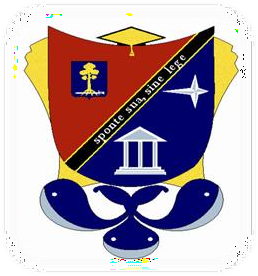 ОБЩЕОБРАЗОВАТЕЛЬНОЕ БЮДЖЕТНОЕ УЧРЕЖДЕНИЕ«ГИМНАЗИЯ» Г.СЕРТОЛОВОДОПОЛНИТЕЛЬНОЕ ОБРАЗОВАНИЕИнформационная карта образовательной программы.Название образовательнойпрограммы«Историк-исследователь»НаправленностьСоциально-гуманитарнаяЦельСоздание условий для гражданского и патриотического воспитания обучающихся посредством изучения истории малой родины, формирования социальной активности обучающихся, интеллектуального развития путем их вовлечения в поисково-исследовательскую, краеведческую и музейную деятельность.ВозрастобучающихсяВозраст обучающихся 16-18 летСрок реализации программы /Год обучения / количество часовСрок реализации программы рассчитан на 1год.Количество часов- 72 часа в годРежим и формы занятийПрограмма реализуется в течении 1 учебного года, 2 часа в неделю.По программе вводятся различные формы и методы занятий: лекции, опережающие задания по изучению дополнительной краеведческой литературы и архивного семейного материала, рефераты, семинары, дискуссии, экскурсии. Проходит содействие созданию архивов устной истории в результате бесед, опроса, интервьюирования или анкетирования участников исторических событий.Ожидаемые результатыВ результате освоения данной программы:Учащиеся получат представление:о роли истории в жизни человека и общества;об основных исторических терминах и понятиях; Учащиеся получат опыт:самостоятельной работы с документами;поиска информации по заданному вопросу;выделять противоречия;выявления причин возникновения проблемы, оценки способов решения проблемы.Учащиеся научатся:объяснять роль истории в жизни общества;сравнивать итоги исторических событий и режимы;Формы отслеживания результатов-Написание исследовательского реферата или научно-исследовательской работы;-презентация исследовательской работы;-выступление на научно-исследовательской конференции учащихся в «Гимназии»;-выступление на научно-практических конференциях школьников различного уровня;-участие в региональных, областных конкурсах и олимпиадахПримечанияИзучение истории способствует решению задач социальной адаптации учащихся «Гимназии», формированию у них готовности жить и трудиться в своем, районе, крае, участвовать в их развитии, социально-экономическом и культурном обновлении, приносить пользу Отечеству как на гражданском, так и военном поприще.Это одна из актуальных социально педагогических задач нашего времени.В каждом уголке России, в каждом городе, поселке, селе есть свои природные особенности, специфические черты истории и культуры, составляющие тот феномен, который формирует в человеке интерес и привязанность к родному краю, его патриотические чувства, историческое сознание, социальную активность.